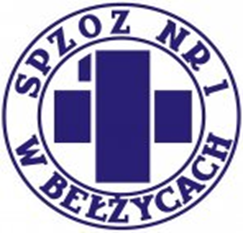 INFORMACJA Z OTWARCIA OFERTMiejscowość24-200 Bełżyce, dnia03.03.2023ZamawiającySamodzielny Publiczny Zakład Opieki Zdrowotnej Nr 1 w Bełżycachul. Przemysłowa 4424-200 BełżyceNazwa zamówienia:Kompleksowa dostawa gazu ziemnego do celów grzewczych dla potrzeb Samodzielnego Publicznego Zakładu Opieki Zdrowotnej Nr 1 w BełżycachNumer postępowaniaZP/GM/3/2023Tryb postępowania:PL - Tryb Podstawowy (art. 275)Link do postępowania: https://platformazakupowa.pl/transakcja/724638Działając na mocy art. 222 ustawy z 11 września 2019 r. – Prawo zamówień publicznych, zwanej dalej ustawą Pzp, zawiadamia, że:1.Otwarcie ofert odbyło się w dniu03-03-2023godz.08:05:00wPlatforma Zakupowal.p.Nazwa (firma) Wykonawcy i adres siedziba WykonawcyŁączna cena brutto (zł)1.PGNiG Obrót Detaliczny Sp. z o. o.Ul. Jana Kazimierza 3, 01-248 WarszawaNIP: 5272706082Kwota:  248 686, 33 zł